Vivre un dimanche autrement, le week-end du 13 et 14 février …… en communauté, à la paroisse Saint-Gilles ! Messes autrement tout le week-end et temps de retraite le dimanche de 14h00 à 18h00 Messes autrement (prévoir 1h15), une lecture priante de l’Evangile 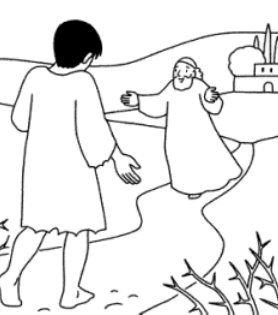 qui sera lu trois fois et suivi des temps suivants : - méditation personnelle - possibilité de partage fraternel- bref enseignementÊtre à l’écoute de Dieu pour savoir ce qu’Il nous dit en ce jour (inspiré de la lectio divina). Retraite sur « La Miséricorde »animée par le père Olivier Lebouteux14h00 : café d’Accueil14h30 : enseignement « Goûter le Pardon »15h30 : temps de silence et de prière16h00 : possibilité de temps de partage16h30 : enseignement « le bon samaritain »17h30 : vêpres animées par les religieuses18h : collationPossibilité de vivre la démarche du jubilé de la Miséricorde pendant cette retraite.------------------------------------------------------------------------------------------------------------Afin de permettre aux parents de vivre un temps de retraite ensemble, les scouts assureront la garderie du dimanche après-midi. Si vous souhaitez bénéficier de cette garderie, merci de nous le signaler à l’aide du coupon ci-dessous (à déposer à l’Accueil).PRENOM………………………………………NOM………………………………………Téléphone………………………………………..Mail…………………………………………Nombre d’enfants confiés à la garderie (assurée par les scouts) : …………………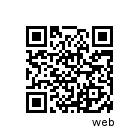 